Revisión parcial de las directrices de examen del GUISANTEDocumento preparado por un experto de la Unión EuropeaDescargo de responsabilidad: el presente documento no constituye un documento de política u orientación de la UPOV	El presente documento tiene por finalidad exponer una propuesta de revisión parcial de las directrices de examen del guisante (Pisum sativum L.) (documento TG/7/10 Rev.).	En su quincuagésima primera reunión, celebrada en Roelofarendsveen (Países Bajos), del 3 al 7 de julio de 2017, el Grupo de Trabajo Técnico sobre Hortalizas (TWV) examinó una propuesta de revisión parcial de las directrices de examen del guisante (Pisum sativum L.) conforme a los documentos TG/7/10 Rev. y TWV/51/6 “Partial Revision of the Test Guidelines for Pea” (Revisión parcial de las directrices de examen del guisante) y propuso efectuar una revisión de dichas directrices según se expone a continuación (véanse los párrafos 104 y 105 del documento TWV/51/16 “Report” (Informe)):Añadir nuevas variedades ejemplo del carácter 60  “Resistencia a Ascochyta pisi, raza” Modificar el método de observación del carácter 60 según el Ad. 60
	Los cambios propuestos se indican a continuación como texto resaltado y subrayado (inserción).Propuesta de modificación para añadir nuevas variedades ejemplo del carácter 60 “Resistencia a Ascochyta pisi, raza”Texto actualNuevo texto propuestoPropuesta de modificación del método de observación del carácter 60 según el Ad. 60Texto actualAd. 60:  Resistencia a Ascochyta pisi,  Raza C (anublo o antracnosis del guisante)Variedades resistentes y susceptiblesKelvedon Wonder (susceptible = resistencia ausente (1))Rondo (resistente = resistencia presente (9))Agentes aislados e identidad de los mismosAgente aislado empleado en la prueba:  estirpe Tezier La identidad de los agentes aislados se determina mediante ensayo respecto de un conjunto de huéspedes diferenciales.Mantenimiento de los agentes aisladosSe mantienen en un medio de Mathur a temperatura ambiente.  La identidad de los agentes aislados se determina mediante examen respecto de un conjunto de huéspedes diferenciales.Fuente de los aislados:	GEVES SNES	Station Nationale d’Essais de Semences	Rue George Morel, B.P. 24	49071 Beaucouzé Cedex (Francia)Preparación del inóculoSe añade agente humidificador Tween 80 al 4,0% para contribuir a la dispersión de las esporas.  Se retiran los fragmentos de hifa filtrando la solución a través de muselina.  Concentración de 106 esporas/ml.Inoculación y evaluación de la enfermedadSe cultivan las plántulas en invernadero con fotoperiodicidad natural a 20º C y humedad elevada.  Se rocía inóculo en las plántulas jóvenes 10-15 días después de la aparición;  se aplica inóculo nebulizado 2 ó 3 veces por día durante 15 minutos.  Como opción alternativa, la inoculación puede hacerse en el ápice de hojas encerradas. Este método no requiere condiciones de humedad elevada.Las plantas se evalúan aproximadamente cinco días después de la inoculación.  La infección es muy evidente cuando está presente:  las lesiones necróticas están ligeramente hundidas, son de color marrón y están claramente delimitadas.  Las lesiones son circulares en las vainas y alargadas en los tallos.  Se cultivan dos repeticiones de 10 plantas;  se cultiva una tercera repetición por si surgieran problemasHerenciaLa expresión de resistencia a la Raza C (también denominada BP2) está controlada por un solo gen dominante, Rap2.  Se conocen cinco patotipos y cuatro genes de resistencia por lo menos.Nuevo texto propuestoAd. 60: Resistencia a Ascochyta pisi, raza C R = resistente; S = susceptible, MLS = muy ligeramente susceptible, LS = ligeramente susceptible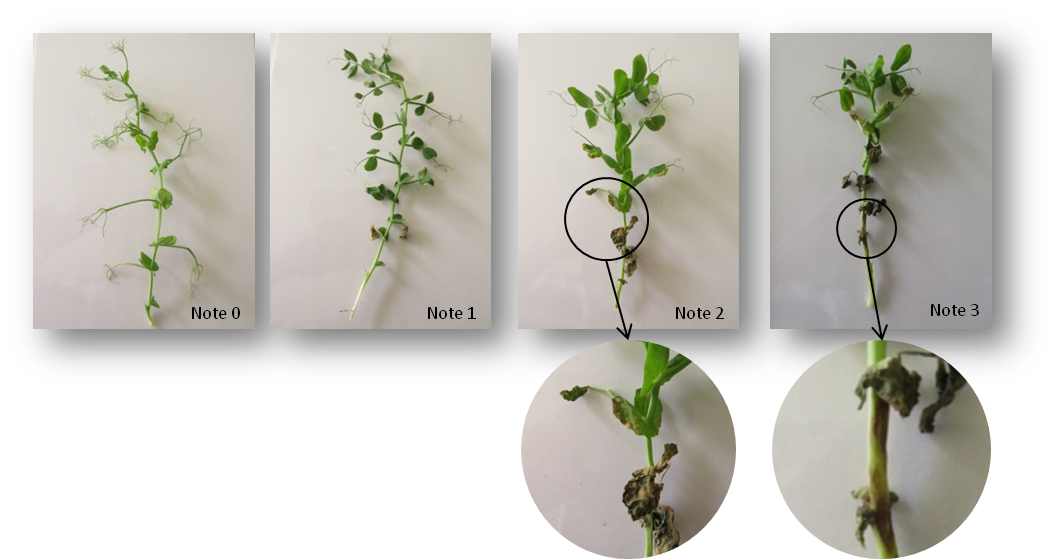 [Fin del documento]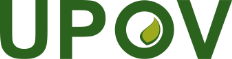 SUnión Internacional para la Protección de las Obtenciones VegetalesComité de Redacción Ampliado
Ginebra, 26 y 27 de marzo de 2018TC-EDC/Mar18/5Original:  InglésFecha:  25 de enero de 201860.

(+)VGResistance to Ascochyta pisi, 
Race CRésistance à Ascochyta pisi, 
race CResistenz gegen Ascochyta pisi, Pathotyp CResistencia a Ascochyta pisi,  
Raza CQLabsentabsentefehlendausenteKelvedon Wonder1presentprésentevorhandenpresenteRondo960.

(+)VGResistance to Ascochyta pisi, 
Race CRésistance à Ascochyta pisi, 
race CResistenz gegen Ascochyta pisi, Pathotyp CResistencia a Ascochyta pisi,  
Raza CQLabsentabsentefehlendausenteCrecerelle, 
Kelvedon Wonder1presentprésentevorhandenpresenteMadonna, Nina, Rondo91.PatógenoAscochyta pisi2.Estado de cuarentenano3.Especie huéspedguisante:  Pisum sativum L.4.Fuente del inóculoGEVES (FR) o SASA (GB)5.AisladoAscochyta pisi raza C cepa 21A.13. (el protocolo de examen se ha validado con este aislado mediante un proyecto Europeo cofinanciado por la OCVV).6.Determinación de la identidad del aisladovariedades de control de guisante definidas genéticamente (“razas fisiológicas” de A. pisi y variedades diferenciales, adaptado de Gallais et Bannerot, 1992)Razas fisiológicas (Dr. Hubbeling)CepasDN° 1_Varios aislados_N° 4_N° 14CTézier21A.13B_E_GullivertRRRRSRRRondoRRSMLSRRSFinaleRRSLSR--Kelvedon WonderRSSSSRRDark Skin PerfectionSSSSSRSArabal, Cobri, Starcovert, Sucovert, VitalisSSSSSSS7.Determinación de la capacidad patógenaprueba en plantas susceptibles8.Multiplicación del inóculo8.1Medio de multiplicaciónagar V8, medio de Mathur o papa-dextrosa-agar o un medio sintético8.2Variedad de multiplicación-8.3Estado de desarrollo en el momento de la inoculación-8.4Medio de inoculaciónagua; alternativa: se añade Tween 80 (humectante que facilita la dispersión de las esporas, p. ej. al 0,4%)8.5Método de inoculación-8.6Cosecha del inóculovéase el punto 10.18.7Comprobación del inóculo cosechadovéase el punto 10.28.8Período de conservación o viabilidad del inóculo4 a 8 horas; mantener refrigerado para evitar la germinación de las esporas9.Formato del examen9.1Número de plantas por genotipo20 plantas, como mínimo, y 5 plantas sin inocular por variedad9.2Número de repeticiones-9.3Variedades de controlSusceptiblesCrecerelle, Kelvedon WonderResistentesNina and Madonna or Rondo9.4Diseño de los ensayos-9.5Instalación en la que se realiza el ensayosala climatizada o invernadero9.6Temperatura20°C9.7Luz12 horas o más9.8Estación-9.9Medidas especialeshumedad elevada o riego por pulverización 2 o 3 veces al día10.Inoculación10.1Preparación del inóculose retiran los fragmentos de hifa filtrando la solución a través de muselina10.2Cuantificación del inóculo106 esporas/ml (adaptar según las condiciones de las pruebas)10.3Estado de desarrollo en el momento de la inoculaciónplántulas de 2 semanas (es decir, en el estado de 2 a 3 nudos)10.4Método de inoculaciónse rocía sobre hojas verdes cuya superficie esté seca10.5Primera observación-10.6Segunda observación-10.7Observaciones finales10-18 días después de la inoculación11.Observaciones11.1Métodovisual11.2Escala de observación0:  sin síntomas1:  algunas necrosis superficiales pequeñas2:  necrosis profundas de mayor tamaño y más oscuras3:  necrosis en todos los niveles de la planta o síntomas graves alrededor del talloLas variedades de control resistentes serán Madonna, Nina y Rondo;  las variedades que presentan el mismo nivel de resistencia que Madonna, Rondo o Nina se considerarán resistentes. Las variedades de control susceptibles serán Crecerelle y Kelvedon Wonder; las variedades que presenten un nivel de resistencia inferior a Madonna, Rondo o Nina se considerarán susceptibles.11.3Validación del ensayola evaluación de la resistencia de una variedad deberá calibrarse con los resultados de los controles resistentes y susceptibles.11.4Fuera de tipo-12.Interpretación de los datos en función de los niveles de los caracteres de la UPOVausente [1]presente [9]susceptibleresistente13.Puntos de control esenciales-